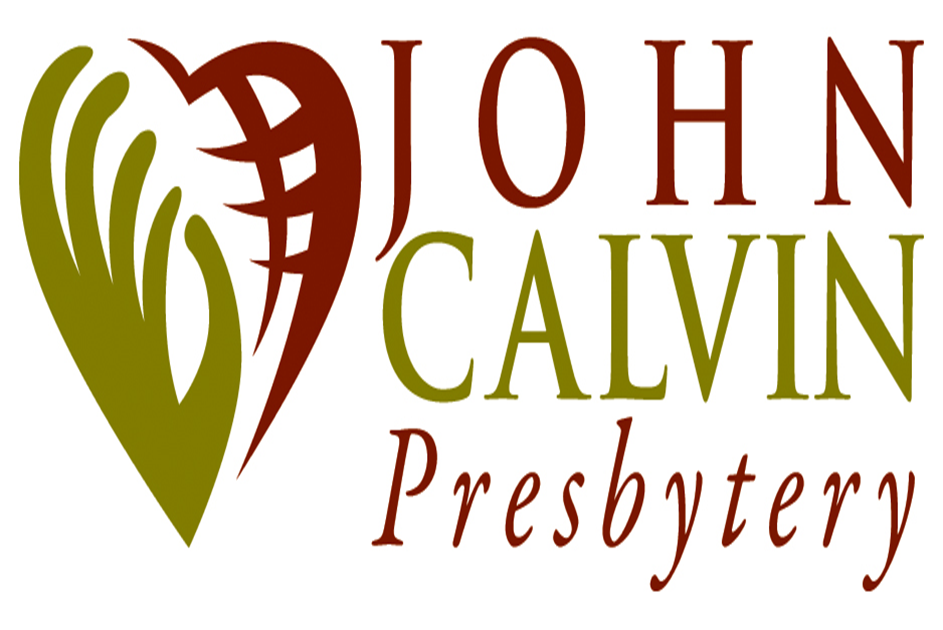 P. O. Box 1394, Ozark, MO 65721EXPENSE VOUCHER 2022The following is an accurate report of the expenses incurred while on Presbytery business, and /or as authorized by Presbytery, its Council or Committee action.  Vouchers / requests over $2,500 MUST receive a second signature by appropriate staff person prior to request being made.Date:  					 Make check payable to:		 Address, Street or P.O. Box # 	 City, State and Zip Code		 Charge to: ( Committee or Budget Line Item or Designated Account ) Specific Activity:			 Meeting at:				 Detailed Accountability:   1.	Mileage: round trip at $ .20 per mile regardless of number of passengers.  For a variety of stewardship reasons, persons are expected to carpool whenever possible.   	Total number of miles          @ .20 cents per mile				$     2.	Miscellaneous ( specificity required ) 						$  Less amount donated to the church ( i.e. John Calvin Presbytery ) 			$  TOTAL:	$ Receipts must be submitted for all expense items over $20.  Note: Accepting reimbursement could affect your adjusted gross income and income taxes.  Please consult with your tax advisor.Signature of Chairperson of Presbytery Committee or Designee or Acting GP/Pastoral Presbyter or Stated Clerk APPROVED 						  	POSITION APPROVED  		 					POSITION  